Enabling Tax tracking for Orders and InvoicesPPC Maintenance > Create Sales Tax as an Account Create New Account name: Sales TaxCheck Tax box.Enter Account number if needed for Accounting exports. 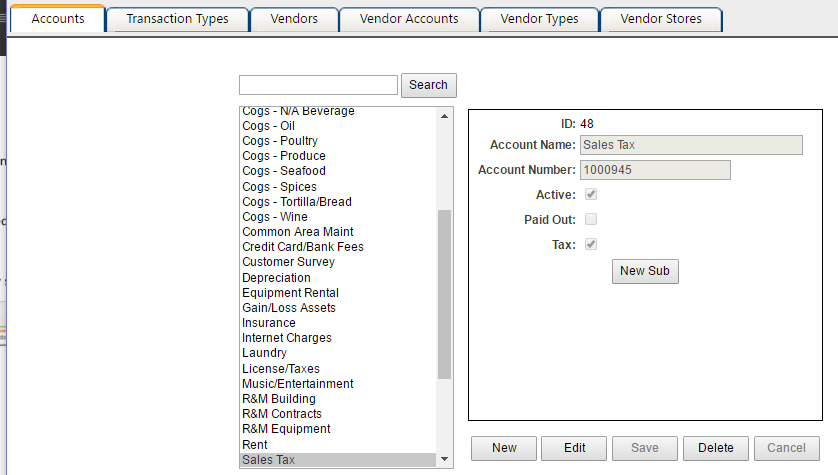 Assign Sales Tax Account to VendorsPPC Maintenance > Vendor AccountsAssign Sales Tax account to all vendors needing to track Sales Tax.Currently Decision Logic only supports 1 tax account per vendor.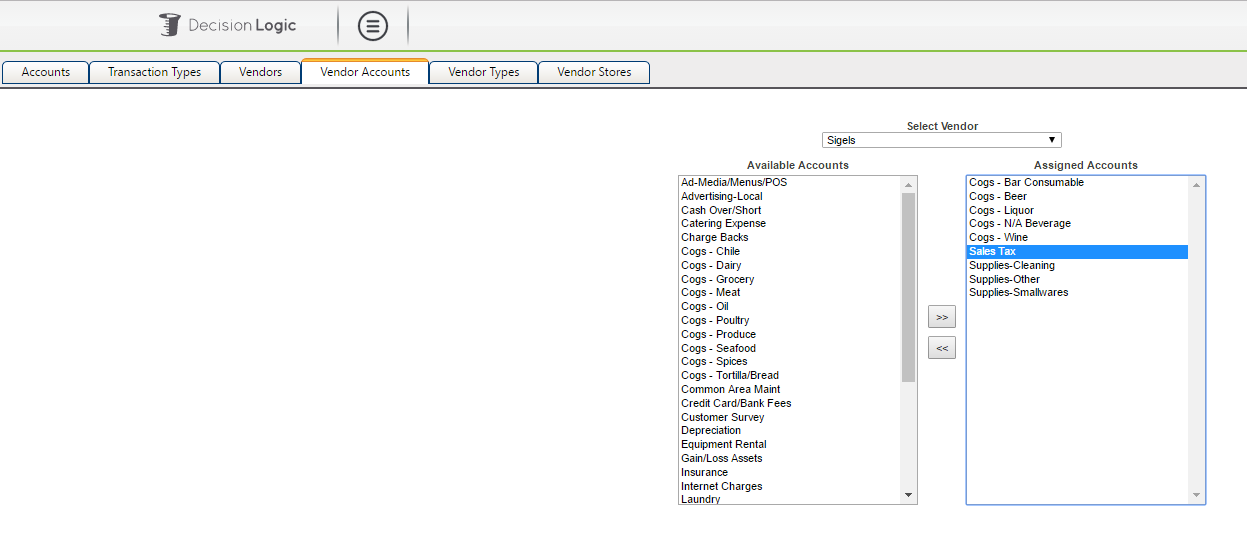 Enter Manual ReceiveOrdering Home > Enter Manual Receive Select Receive Method: Receive from an Order GuideSelect the Distributor to Receive from Check Create invoiceIt is not necessary to select Vendor to apply cost. That will be inherited from the PPC Vendor mapped to the Distributor in Distributors maintenance. Enter Amount as total invoice amount (including tax)Enter Tax as tax amount from the invoiceIn the example below the Amount is 117.00 and 17.00 of that 117 is the $ amount of Tax incurred on the invoice. 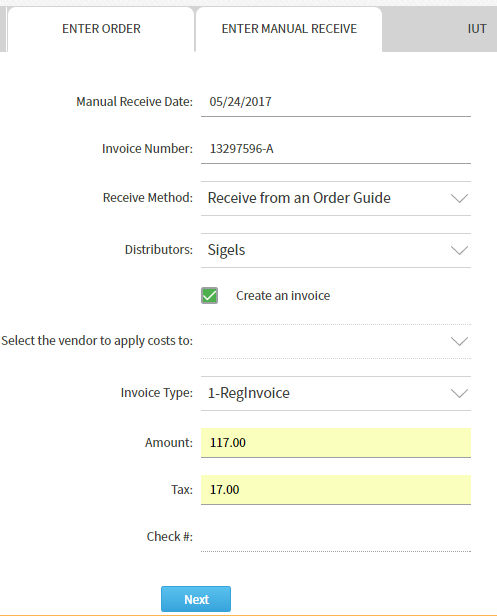 Select Next to proceed to the Order Guide Begin Adding Quantity of items to be receivedSelect Next or a different location from the drop down to add more items Items will display in the Location and order which they are set under Ordering Home > Guide Set Up. Change Price as needed.Initially the Diff $ will be displayed as 0.00 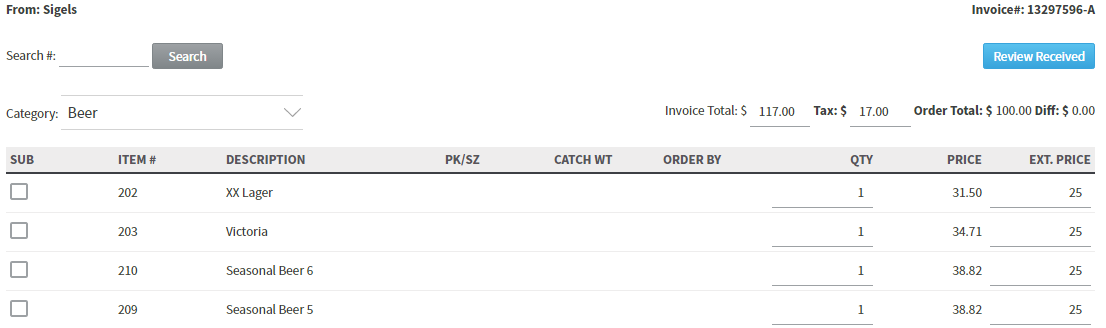 Select Review ReceivedOrder Total + Tax should match invoice total.Difference will show in red and should be the same amount as tax amount.Disregard the red notification and post the order.  A success notice will appear when posted. Proceed to review or export the invoice.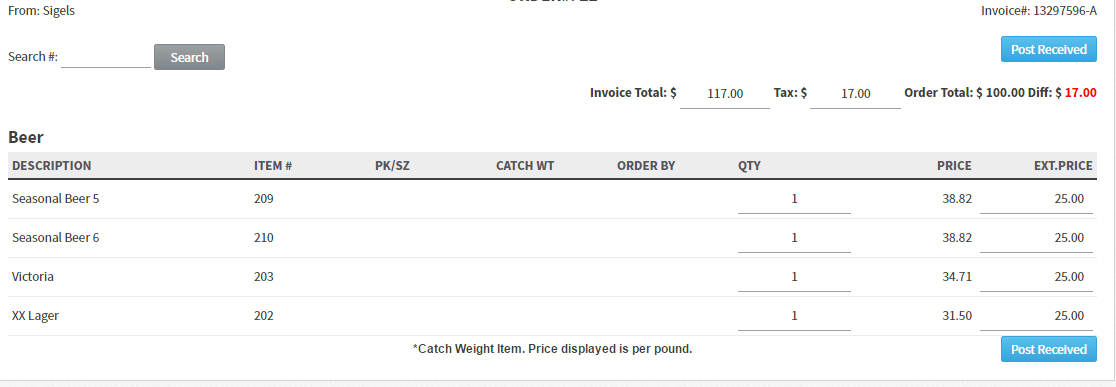 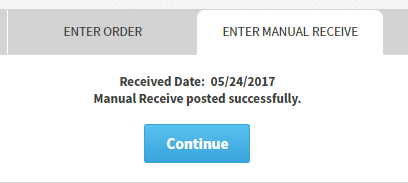 Review or Export the InvoiceTo review the Invoicenavigate to Invoice History > View invoiceInvoice will display with Sales Tax amountTo Export the Invoice Navigate to Exports > PPC InvoicesSelect your parameters in the Invoice Export interface.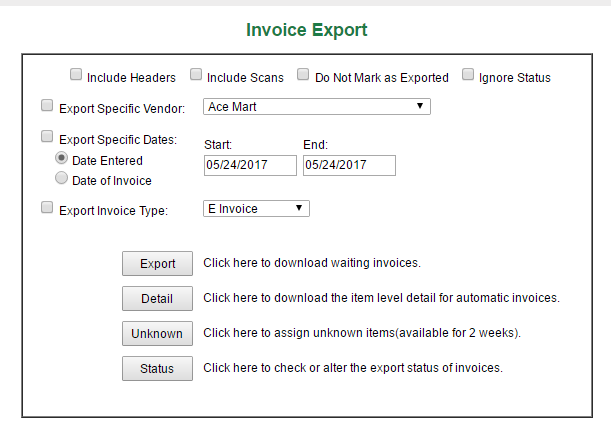 Select ExportAn Excel file will download.Open the excel file. Invoice Export will contain a separate line for Sales Tax 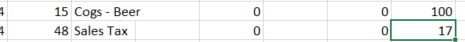 